Geometry – position 
and directionHERE’S THE MATHSYour child is consolidating the use of coordinates to describe the positions of shapes in all four quadrants. Numbers to the right of zero and up from zero are positive; numbers to the left of zero and down from zero are negative. Conventionally, coordinates are identified by capital letters, e.g. A (3, 3), and the reflected coordinates are named as 
A| and A||.ACTIVITY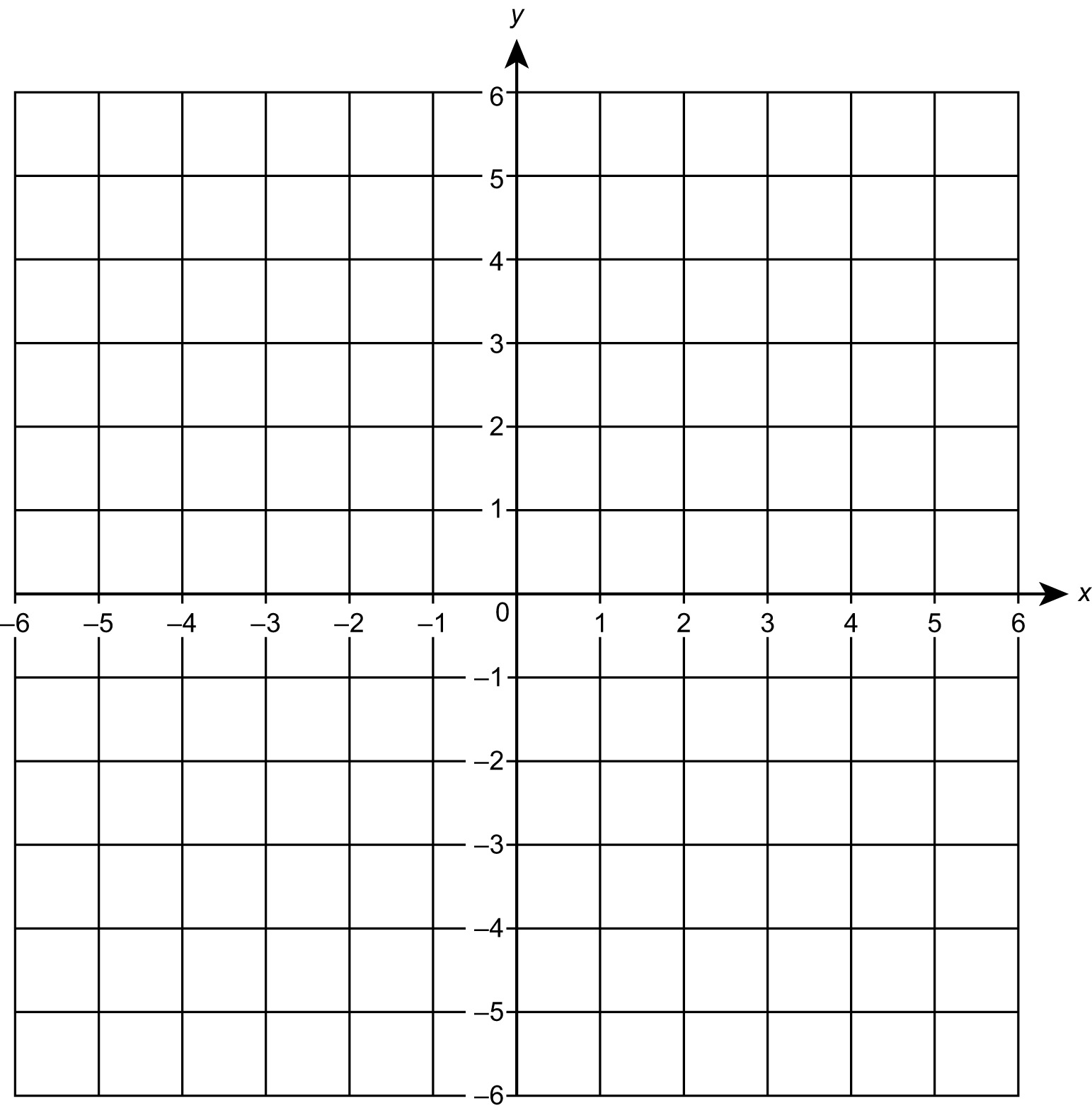 What to doRoll the dice twice to give a coordinate in the first quadrant. Repeat twice more and plot the coordinates to give a triangle.Use a ruler to draw the triangle sides.Reflect in the x- and y-axes to give two new triangles.Work out the coordinates for these triangles. Rub out and repeat.QUESTIONS TO ASKPrimary 7
Maths 
Newsletter 11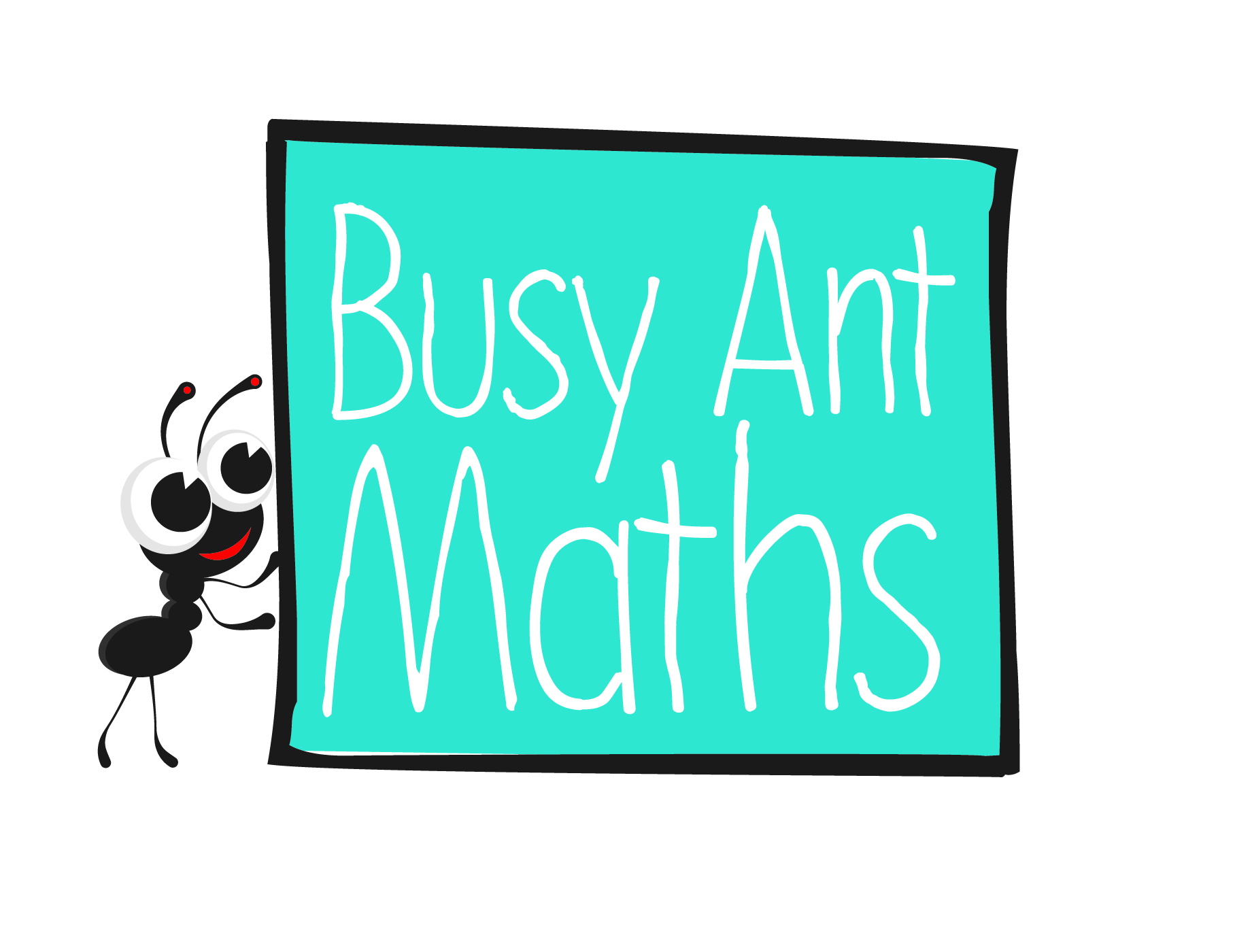 Date: ______________________	Name: ______________________Addition, subtraction, multiplication and divisionHERE’S THE MATHSYour child is consolidating their knowledge of the order of operations to carry out calculations involving the four operations. The mnemonic for the order of operations
is BODMAS. B Brackets         O Orders (e.g. 32)          DM Division and Multiplication         
AS Addition and SubtractionACTIVITYWhat to doTurn over 2 cards to give a 2-digit target number, 
e.g. 2 and 8 gives a target of 28.Select 4 cards, e.g. 3, 7, 8, 5.Each person tries to find a calculation using any operation, following the BODMAS rule to reach the target. If either player makes a calculation that reaches the target exactly they score 2 points, e.g. (7 × 8) ÷ (5 − 3) = 28.If not, the person closer to the target after an agreed time scores 1 point. Play for 10 minutes. The person with the higher score is the winner.Variation As before, but the digits can be put together to make 2-digit numbers.QUESTIONS TO ASKRatio and proportionHERE’S THE MATHSYour child is learning to understand and use ratio to solve problems. For example, 
if 7 apples cost £3.50, what will 4 apples cost? First, work out the cost of one apple using division £3.50 ÷ 7 = £0.50, then multiply by the number of apples required: 
£0.50 × 4 = £2.00.ACTIVITYWhat to doFirst person tosses the coin to decide if the amount represents 4 items or 8 items. Turn over a card to decide the cost of items.Calculate the cost of a single item. Turn over a second card to decide how many items you would like to buy. Calculate the cost. Second person checks (using a calculator if they like).Swap roles. Continue for 10 minutes.VariationIntroduce a target spend of £20. The first person to spend £20 is the winner.QUESTIONS TO ASK1£3.202£4.883£4.004£5.685£7.206£8.007£16.328£2.489£8.5610£6.4011£8.8812£9.60